PUTTING EPILEPSY IN THE PICTURE –    Epilepsie bildlich veranschaulichen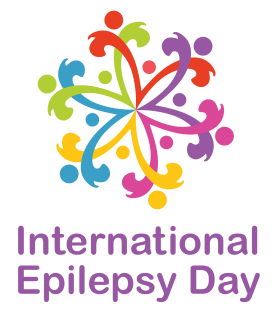 Kunstwettbewerb fuer den Internationalen Tag der Epilepsie 2017Teilnahmeformular Vorname: 	__________________		Nachname:	_________________________Addresse:	_____________________________________________________________Land:	__________________Email addresse: __________________________________________________________Alter (falls unter 12): ______	Name der Zusendung:	_________________________________________________________Kategorie (Machen Sie ein X neben der passenden Beschreibung) Zeichnung oder MalwerkFotomontageMultimediale KunstKeramikSkulpturStickereien oder Handwerk VideoMusikWie reflektiert deine Zusendung das Thema des Wettbewerbs – “Putting Epilepsy in the Picture” (Epilepsie bildlich veranschaulichen) (Auszufuellen von Teilnehmern ueber 12 Jahre . Maximal 50 Worte. Durch ihre Unterschrift (oder die eines Erziehungsberechtigten fuer Teilnehmer unter 12 Jahren, die selbst noch nicht schreiben oder tippen können) bestätigen Sie, dass sie die Teilnahmebedingungen fuer den Wettbewerb gelesen haben und ihre Zusendung diesen Regeln entspricht. Zusendungen sind zu senden an die E-Mail Addresse  ibeexecdir@gmail.com vor dem 31. Dezember 2016. Spätere Zusendungen warden nicht beruecksichtigt. Unterschrift:	_____________________________________________________________(Tippen sie Ihren Namen oder nutzen sie eine elektronische Unterschrift)